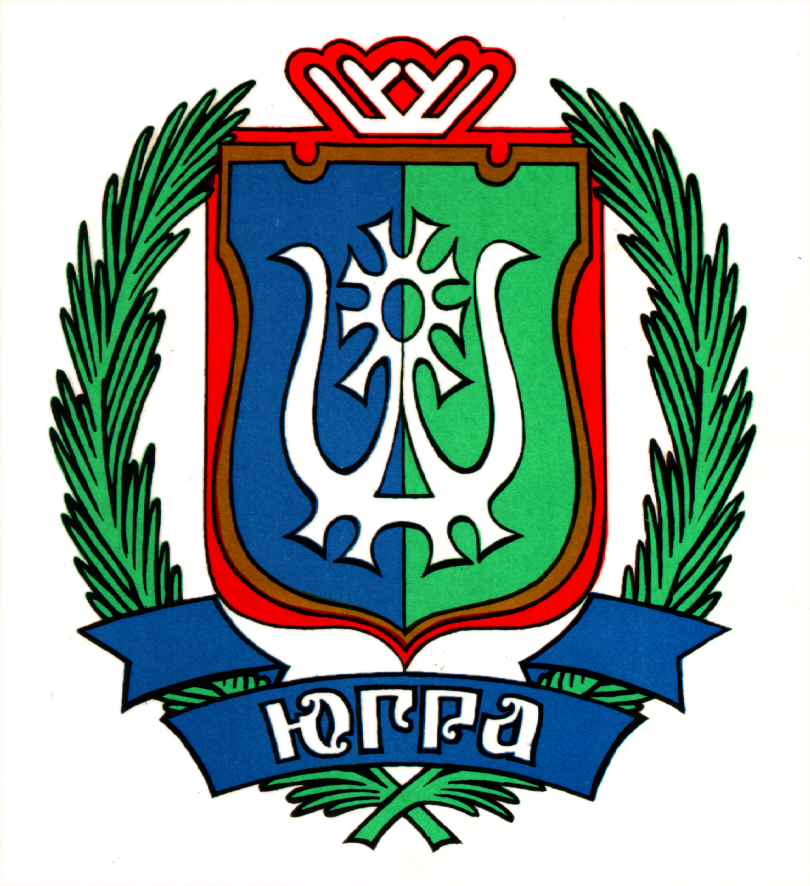 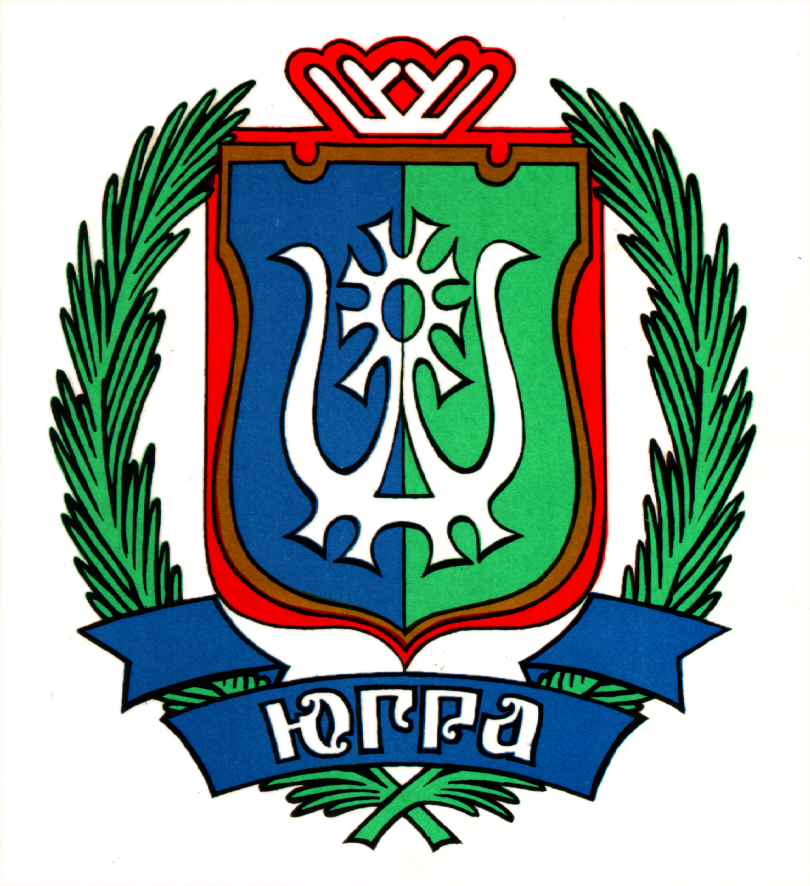 О признании утратившим силу приказа Департамента по управлениюгосударственным имуществом Ханты-Мансийского автономногоокруга – Югры от 30 мая 2016 года № 8-нп «Об утверждении требований к отдельным видам товаров, работ, услуг (в том числе предельным ценам товаров, работ, услуг), закупаемых Департаментом по управлению государственным имуществом Ханты-Мансийского автономного округа – Югры и подведомственным ему казенным учреждением Ханты-Мансийского автономного округа – Югры «Центр организации торгов»В соответствии с постановлением Правительства Ханты-Мансийского автономного округа - Югры от 1 июля 2016 года № 239-п «О внесении изменений в приложение к постановлению Правительства Ханты-Мансийского автономного округа - Югры от 24 июля 2015 года № 233-п «О требованиях к порядку разработки и принятия правовых актов о нормировании в сфере закупок для обеспечения государственных нужд Ханты-Мансийского автономного округа - Югры, содержанию указанных актов и обеспечению их исполнения», п р и к а з ы в а ю:Признать утратившим силу приказ Департамента по управлению государственным имуществом Ханты-Мансийского автономного округа – Югры от 30 мая 2016 года № 8-нп «Об утверждении требований к отдельным видам товаров, работ, услуг (в том числе предельным ценам товаров, работ, услуг), закупаемых Департаментом по управлению государственным имуществом Ханты-Мансийского автономного округа – Югры и подведомственным ему казенным учреждением Ханты-Мансийского автономного округа – Югры «Центр организации торгов».Внесен в государственный реестр нормативных правовых актов исполнительных органов государственной власти Ханты-Мансийского автономного округа – Югры за № 3405 от 08.06.2017 г.Агеева С.В. – начальник управления экспертных и судебных процедур Департамента по управлению государственным имуществом автономного округател. 30-32-69Дата _______________________ подпись________________________ 01.06.2017 г 5-нпДиректорА.В. Уткин